OSU Central Receiving now offers a solution to track the status of parcels and freight deliveries received at 2650 Kenny Road.This job aid explains the features of the Shipment Tracking System. For additional support, refer to the OSU Shipment Tracking FAQs or contact OSU Central Receiving customer service at (614) 292-2694 or osums@osu.edu.To SEARCH for a shipment: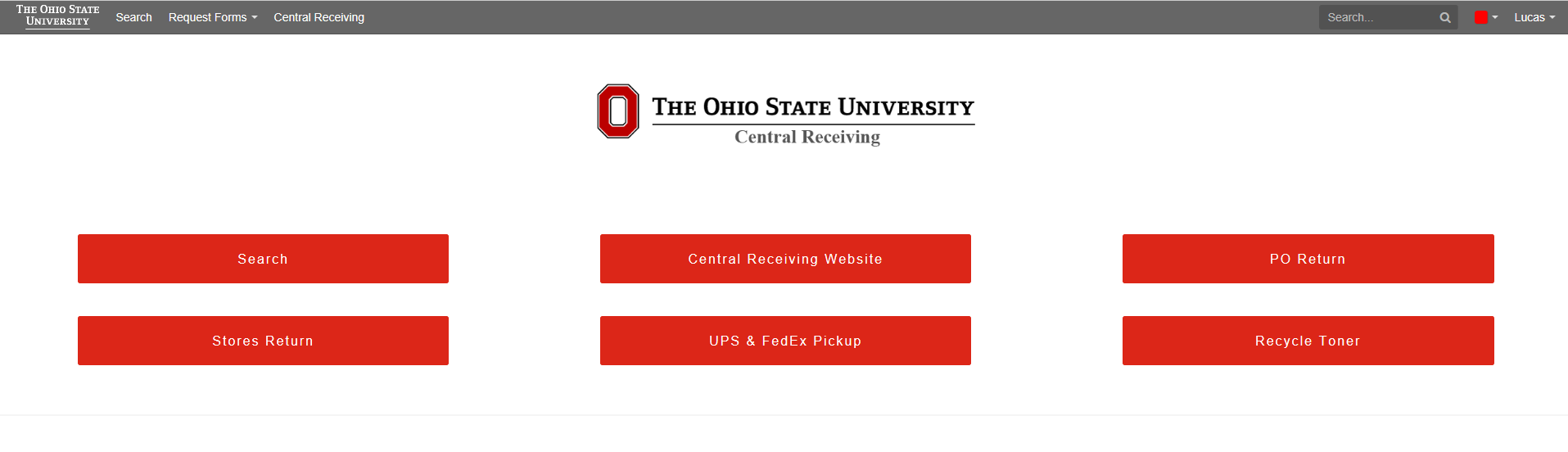 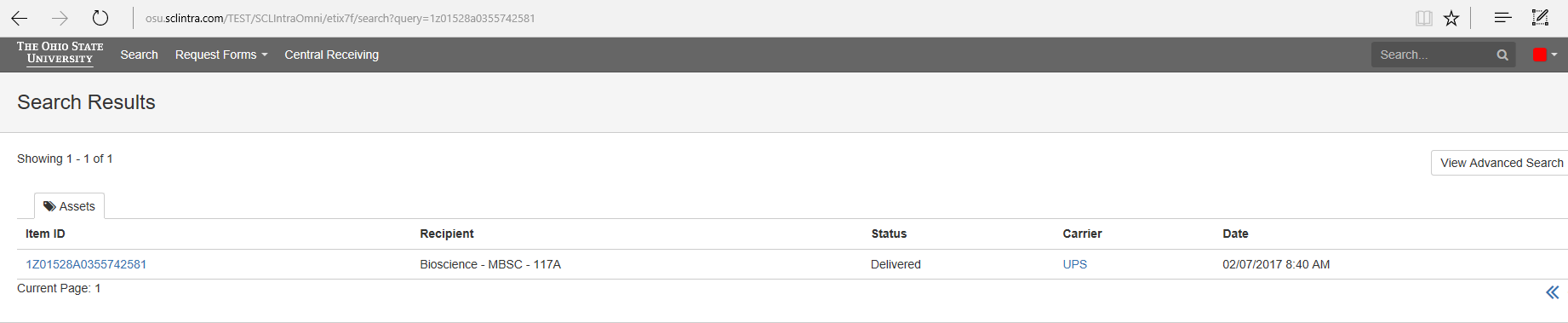 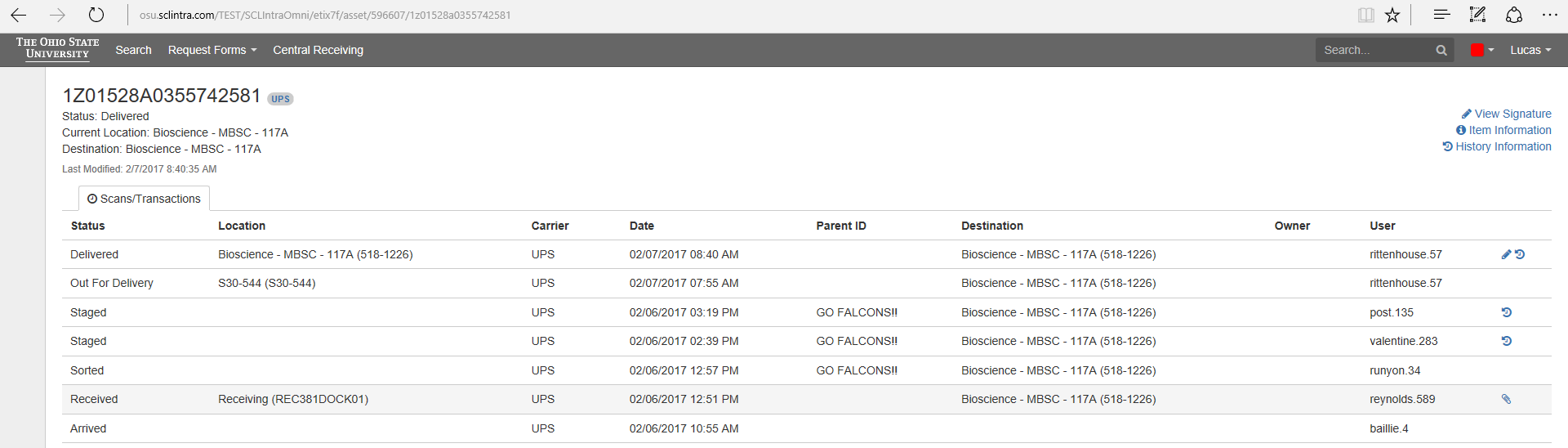 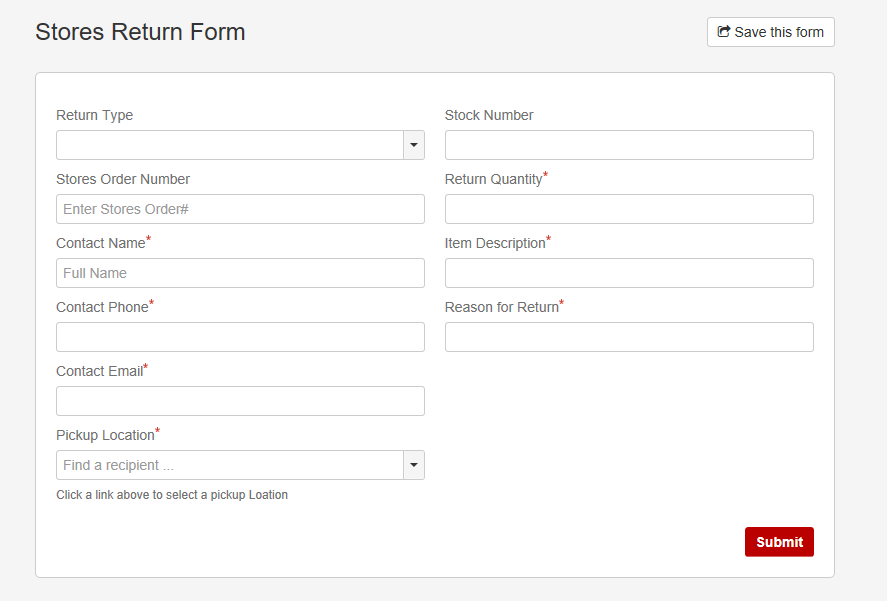 For additional support, refer to the OSU Shipment Tracking FAQs or contact OSU Central Receiving customer service at (614) 292-2694 or osums@osu.edu.